Yukarıda belirtilen belgenin tarafıma verilmesini arz ederim.                  										           …../…../20…	İmza  Adı SoyadıAdres:			Tel:				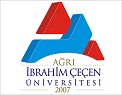                                                    T.C.AĞRI İBRAHİM ÇEÇEN ÜNİVERSİTESİ                                     Öğrenci İşleri Daire Başkanlığına                                                   T.C.AĞRI İBRAHİM ÇEÇEN ÜNİVERSİTESİ                                     Öğrenci İşleri Daire Başkanlığına                                    (Okuyan Öğrenciler İçin Belge Talep Formu)                                    (Okuyan Öğrenciler İçin Belge Talep Formu)                                    (Okuyan Öğrenciler İçin Belge Talep Formu)BELGE TALEP EDENİN BİLGİLERİBELGE TALEP EDENİN BİLGİLERİBELGE TALEP EDENİN BİLGİLERİTC No              :TC No              :Bölümü   :Öğrenci No      :          Öğrenci No      :          Programı   :Adı                   :Adı                   :Belgeyi Talep Etme Sebebi:Soyadı              :Soyadı              :Belgeyi Talep Etme Sebebi:                                                          İSTEDİĞİ BELGENİN TÜRÜ                                                          İSTEDİĞİ BELGENİN TÜRÜ                                                          İSTEDİĞİ BELGENİN TÜRÜDaha Önce Yatay Geçiş Yapmadığına Dair Belge ( .. Adet)Daha Önce Yatay Geçiş Yapmadığına Dair Belge ( .. Adet)Daha Önce Yatay Geçiş Yapmadığına Dair Belge ( .. Adet)